MUNSTER FIRE DEPARTMENT DISBURSEMENTSCOVERING PERIOD FROM January 14 - February 17,2021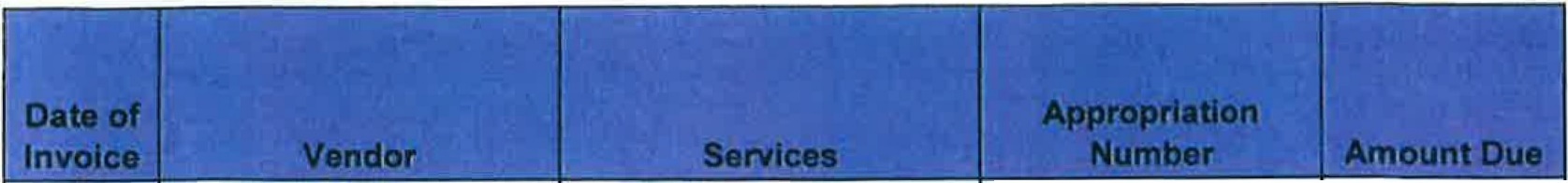 12/2/20Milne SupplyPiping for bathroom414-915-2117-64202$59.9512/31/20Mechanical ConceptsHeat Repair St. 1101-12201-63609$1,013.7912/31/20Mechanical ConceptsHeat Repair St. 1101-12201-63609$1,117.081/14/21Valvoline Express CareOil Change #2202101-23001-63602$58.951/16/21StaplesMonitor for Radio Table402-23201-62900$229 .991/16/21StaplesWall Mount for monitor402-23201-62900$39.49Batteries, screws, wall1/19/21Gus Bockplates101-23001-62900$31.881/13/21Gus BockVarnish/paintbrush101-23001-62900$22.981/13/21Jose SerranoBLS Instructor Renewal101-23201-63991$50.001/25/21Active 9112021 Renewal247-11402-63611$762.501/17/21Pulse TechnolgyFurniture for Chiefs Office402-23201-R62900$3,738.95Fire Inspector Recert for2/1/21NFPAAndrew Giordano101-23201-63991$150.001/22/21Gus BockSpray paint101-23001-62900$21.541/15/21Fire ServiceDrain valve on #2226101-23001-62302$526.101/21/21GraingerTool bag/sledgehammer101-23001-62303$237.302/2/21The BlowHard CompanyVentilation Fan101-23001-62302$600.0012/9/20Milne SupplyDrinking Fountain41491521 17-64202$1,026.00101-23001-Bulletin boards, restroom62900, 10123201-signs, squeeges, paper,62105, 4149152117-1/27/21Pulse Technolgycalculator, banker boxes64202$546.812/2/21Pulse TechnolgyDesk Calendar101-23201-62105$5.95Fairmeadows HomeHydrostatic Testing on1/28/21Health Centeroxygen bottles101-23001-63602$48.002/1/21Miner ElectronicsRadio maintenance-March101-23202-63601$65.00GRAND TOTAL	$	10,352.26GRAND TOTAL	$	10,352.26GRAND TOTAL	$	10,352.26GRAND TOTAL	$	10,352.26GRAND TOTAL	$	10,352.26GRAND TOTAL	$	10,352.26